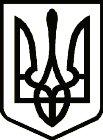 УкраїнаНОВГОРОД – СІВЕРСЬКИЙ МІСЬКИЙ ГОЛОВАРОЗПОРЯДЖЕННЯ01 жовтня 2018 року                  м.Новгород - Сіверський                       № 128 - ОД Про затвердження Паспортівбюджетних програм міськогобюджету на 2018 рік	Відповідно до пункту 8 статті 20 Бюджетного кодексу України, пункту 1.6 Правил складання паспортів бюджетних програм місцевих бюджетів та звітів про їх виконання затверджених наказом Міністерства фінансів України № 836 від 26.08.2014 зареєстрованого в Міністерстві юстиції України № 1103/25880 від 10.09.2014 (зі змінами), рішення Новгород-Сіверської міської ради від 21.12.2017 № 525 „Про міський бюджет на 2018 рік”, рішення тридцять п’ятої  позачергової сесії міської ради сьомого скликання від 26.09.2018р. №671 «Про внесення змін до рішення двадцять шостої сесії міської ради сьомого скликання від 21.12.2017р. №525 «Про міський бюджет на 2018 рік»1. Затвердити  у новій редакції Паспорт бюджетної програми  місцевого бюджету на 2018 рік Новгород-Сіверській міській раді за кодами програмної класифікації видатків та кредитування місцевих бюджетів (КПКВК) 0110150 «Організаційне, інформаційно-аналітичне та матеріально-технічне забезпечення діяльності обласної ради, районної ради, районної у місті ради (у разі її створення), міської, селищної, сільської рад», що додається. 3. Контроль за виконанням розпорядження покласти на відділ бухгалтерського обліку, планування та звітності міської ради.Міський голова						            	О.Бондаренко